令和６年度 NPO等活動支援によるSDGsの達成に向けた社会課題解決事業公募要領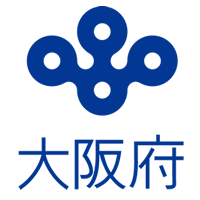 令和６年度 公募要領Ⅰ．はじめに⼤阪府では2025年⼤阪・関⻄万博の開催都市として、世界の先頭に⽴ってSDGsの達成に貢献する「SDGs先進都市」を実現するため、「OsakaSDGsビジョン」（令和2年３⽉策定）に沿って、オール⼤阪で取組を推進しています。その一環として、⼤阪府では、「誰⼀⼈取り残さない」というSDGsの理念を踏まえ、⺠間の資⾦提供者（⼀般財団法⼈村上財団）と連携し、NPO法⼈等の⾮営利法⼈（以下「NPO」という。）の活動を⽀援する取組である、「NPO等活動⽀援によるSDGsの達成に向けた社会課題解決事業」（以下「本事業」という。）を実施しています。本事業は、⼤阪府による情報発信等のサポートのもと、社会課題解決に取り組むNPOが、クラウドファンディングで活動資金を集めるとともに、⼀般財団法⼈村上財団から支援（寄附）を受け、SDGsの達成に向けた活動を実施するものです。また、クラウドファンディング事業者（(株)CAMPFIRE）からのサポートを受けることができるほか、ファンドレイジングのノウハウを培い、継続的に活動を⾏っていくための⽀援も実施します。今回の⽀援により、社会課題の解決が進むことはもちろん、本事業をきっかけに、より多くの府⺠がNPOの取組に関⼼を持ち、支援の輪が広がることや、活動成果が他の分野にも波及していくことで、SDGsの達成に貢献することを期待します。本事業への参加をご希望の⽅は、本公募要領を参照のうえ、応募をお願いします。多数のご応募をお待ちしております。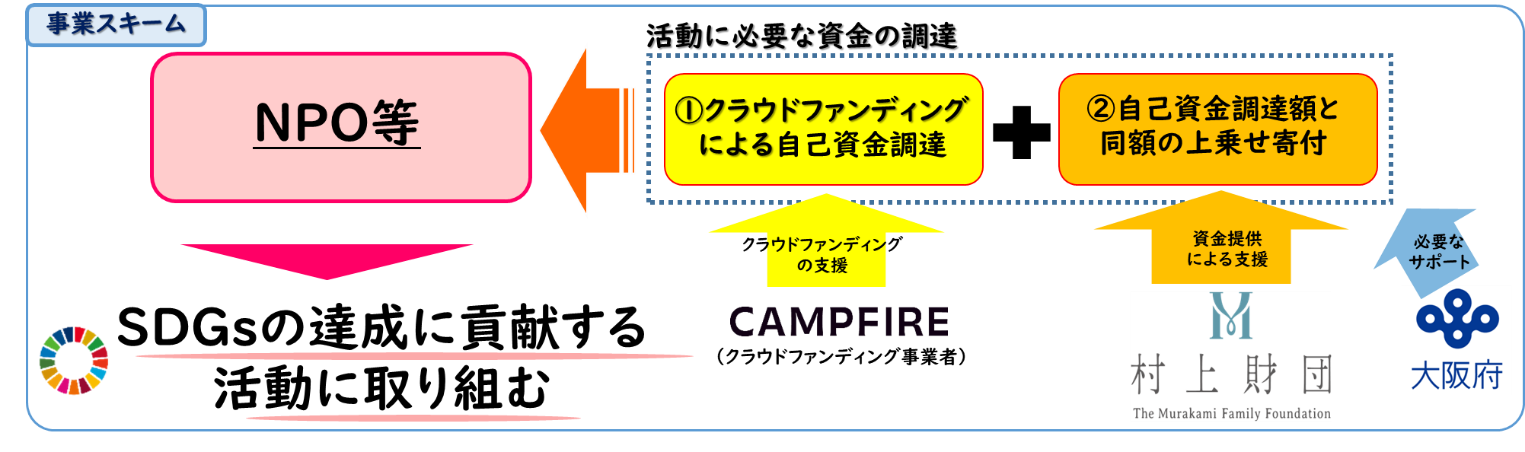 Ⅱ．内容１．対象となる事業○ NPO法人のほか、一般社団法人・一般財団法人（非営利型）、公益法人、社会福祉法人等、営利を目的としない法人が、令和６年４⽉１⽇から令和７年３⽉31⽇までの間に大阪府内での実施を予定している、SDGsの達成に向けた様々な社会課題の解決を図ろうとする事業。○ SDGs17ゴールのうち、以下６つの重点テーマのいずれかの達成に寄与する事業。「貧困をなくそう(ゴール１)」、 「すべての人に健康と福祉を(ゴール３)」、「質の高い教育をみんなに(ゴール４)」、「ジェンダー平等を実現しよう(ゴール５)」、「住み続けられるまちづくりを(ゴール11)」、「つくる責任つかう責任(ゴール12)」２．対象とならない事業（１）営利や債務の弁済、基本財産の出捐を目的とするもの（２）宗教上の活動、特定の政治上の主義の推進を目的とするもの（３）大阪府内で活動を行っていない法人が行うもの（４）大阪府告示第1525号に示す「２　入札に参加する者に必要な資格」を満たさない法人が行うもの　　　https://www.pref.osaka.lg.jp/attach/34147/00000000/R5-6_buppin-itaku-kokuji.pdf３．クラウドファンディングによる寄附募集採択後、令和６年６月末（予定）までの期間で、目標金額の寄附を集めていただきます。寄附募集の方法は、集めた金額を可視化し、より多くの人に社会課題を知ってもらう観点から、インターネット上で寄附を募るクラウドファンディングとします。クラウドファンディングの実施にあたっては、府が指定する「CAMPFIRE」のプラットフォームを利用いただきます。なお、NPOは、クラウドファンディングの実施主体として、CAMPFIREのサポートを受けながら、募集ページの作成や広報について主体的に取り組む必要があります。４．資金提供村上財団との寄附契約に基づく資金提供額の上限の範囲内で、クラウドファンディングで集まった寄附と同額が、一般財団法人村上財団から提供されます（マッチング寄附方式）。（１）資金提供額　　　　　100万円以上500万円以下（２）資金提供額の上限の決定　　　資金提供額の上限は、申請時の金額が基準となりますが、運営委員会（「Ⅴ．1．選考方法及び採択結果通知」参照）において事業内容の精査が行われ、減額のうえで採択となることがあります。また、クラウドファンディング事業者等による事業内容の確認により、減額となる場合もあります。最終的な資金提供額は、クラウドファンディングにより集めた金額に応じて決定します。（例1）300万円の資金提供を申請したが、採択の際に提供額は250万円に決定し、その後クラウドファンディングで集まった金額は200万円だった。→最終的な資金提供額は200万円となります。（例2）300万円の資金提供を申請したが、採択の際に提供額は250万円に決定し、その後クラウドファンディングで集まった金額は300万円だった。→最終的な資金提供額は250万円となります。（３）最低保証額及び上限額クラウドファンディングで集まった寄附金額が100万円未満の場合は、100万円を資金提供します。資金提供額の申請上限は500万円ですが、最終的な上限は「（２）資金提供額の上限の決定」において決定された額となります。資金提供額が400万円と決定された場合、クラウドファンディングで400万円を超える金額を集めても、資金提供額は400万円となります。（例１）目標金額200万円でクラウドファンディングを実施し、集まった金額は90万円だった。→最終的な資金提供額は100万円となります。（例２）目標金額400万円でクラウドファンディングを実施し、集まった金額は650万円だった。→最終的な資金提供額は400万円となります。（４）提供資金の振込採択後、村上財団と寄附契約を締結していただき、クラウドファンディング終了後、村上財団から振込を行います。５．寄附及び提供資金の使途クラウドファンディングで集めた寄附及び提供資金は、本事業で採択した事業の実施に直接必要となる経費にのみ使用してください。ただし、採択事業との関係にかかわらず、会合の飲食費や交際費には使用できません。当初計画を超過して支援が集まった場合も同様です。Ⅲ．スケジュール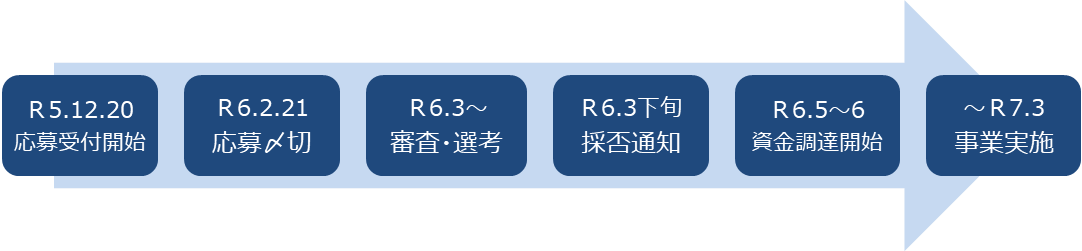 １．応募受付開始～応募〆切（令和５年12⽉20⽇（水）〜令和６年２⽉21⽇（水））公募説明会及び個別相談会を開催しますので、応募に向け、本事業への理解を深めるためにご参加ください。※QRコードよりお申込みください。○　令和６年度公募説明会【完全予約制】公募に関する説明を行います。また、令和５年度採択事業団体からのアドバイスや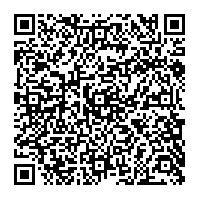 CAMPFIREによるクラウドファンディングの基礎講座も実施予定です。開 催 日：令和６年１⽉26⽇（金）14時〜16時方    法：オンライン（zoom）　※後日、アーカイブ配信を実施します。申込期限：申込期限：令和６年１月25日　　○　個別相談会【完全予約制】応募に向けた個別相談会を開催します。開 催 日：令和５年12月25日（月）、26日（火）、27日（水）、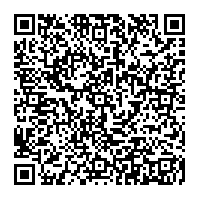 令和6年２月1日（木）、２日（金）　　　　　　各日10時から12時、14時から16時（１回あたり30分）方    法：オンライン（zoom）または対面（大阪府庁本館）申込期限：12月開催分　令和５年12月22日（金）14時２月開催分　　令和６年１月31日（水）14時※先着順のため、枠なくなり次第受付終了○　質問受付応募に関する質問をメール(osaka_SDGs@gbox.pref.osaka.lg.jp)にて受付けます。回答は大阪府HPで公開します。（質問受付〆切: 令和６年１⽉31⽇（水）17時、最終の回答公表⽇:令和６年２⽉９⽇（⾦））。２．審査・選考～採否通知（～令和６年３月下旬）   　 5ページ「Ⅴ．審査・選考」をご参照ください。３．（採択後～）資金調達に向けた準備（令和６年４月～５月予定）　○　プロモーションへの協力（令和６年４月～予定）　　　  クラウドファンディングの達成に向けたプロモーションのため、大阪府において、採択団体の取組みを紹介するPR動画等を作成することがあります。採択団体は、日程調整や撮影等へのご対応をお願いします。　○　クラウドファンディングに向けた準備（令和６年４月予定）　　　  CAMPFIREによるサポートを受け、ページの作成やリターンの設定など、クラウドファンディング向けた準備を行います。CAMPFIREによる、通常とは異なる料金プランの適用や本事業の特設サイトへの掲載、準備講座の提供等の支援を受けることができます（詳細は「Ⅵ．CAMPFIRE のサポート内容」参照）。　　○　村上財団との寄附契約の締結　　　　　寄附の上限や方法等について記載された寄附契約書締結の手続きを行っていただきます。４．クラウドファンディングによる資金調達（令和６年５月～６月予定）CAMPFIREによる審査の後、大阪府が指定する日時からクラウドファンディングを開始していただきます。クラウドファンディングの期間を通じて、CAMPFIREによる、SNSでの発信やチラシの作成・配布、採択団体どうしのオンライントークイベントの開催等の支援を受けることができます（詳細は「Ⅵ．CAMPFIRE のサポート内容」参照）。○　キックオフイベント（令和６年５月頃の予定）※１　　　  クラウドファンディングの開始に合わせ、大阪府内でキックオフイベントを開催します。５．事業実施（～令和７年３月）　　　  クラウドファンディング終了後、それぞれの事業計画に基づき、事業を実施します。四半期に１度（6・9・12・3月末）、活動報告書を提出していただきます。報告書の提出がない場合及び記載内容が不適切な場合には、資金提供の中止、返還が発生することがあります。（報告書の様式については、採択結果通知時に改めて連絡いたします。）○　ユーザーアンケートの実施（令和７年3月末）採択事業により支援を行う方々に向けて、活動内容についてのアンケートを実施のうえ、報告いただきます。○　令和６年度成果発表会（令和７年度以降予定）※２取組の成果や取組を通じて得た気づき、今後の展開等を発表いただきます。Ⅳ．応募方法１．応募〆切　（令和６年２月21日（水）17時（厳守））２．必要提出書類と注意事項下記の必要提出書類（押印不要）について、osaka_SDGs@gbox.pref.osaka.lg.jp宛に、全てデータで添付のうえご送付ください。大阪府からの受信確認のメールをもって応募完了となります。申請書（指定のExcel様式）確認書（指定のExcel様式）添付書類（PDF形式）①　法人の定款、寄附行為、または規約等②　法人の役員名簿③　直近年度の事業報告書および決算報告書④　法人が実施した事業を紹介する写真、パンフレット、新聞・雑誌の記事等⑤　提供資金を充当したい経費の見積書あるいは価格表等※注意事項・ 申請書（Excel様式）は、印刷プレビューにて文章が枠内に収まっているかどうか、必ず確認してください。・　郵送での書類提出は受け付けません。・ 同一年度の１法人からの申請は１件です（複数の申請はできません）。Ⅴ．審査・選考１．選考方法及び採択結果通知書類審査　　　　　　　：書類審査によりプレゼンテーション実施団体を選定します。プレゼンテーション審査：プレゼンテーションの詳細については、実施団体に別途通知します。プレゼンテーション審査の後、大阪府、村上財団及び民間委員により構成する運営委員会の意見を踏まえ、令和６年３月下旬に採択事業を決定予定です。選考の結果は、決定後直ちに申請者（代表者）にメールで通知します。２．選考基準書類審査及びプレゼンテーション審査の選考基準は、以下のとおりです。下記３項目を勘案し、総合的に判断します。３．採択件数　　５件程度Ⅵ．CAMPFIREのサポート内容１．応募予定団体向けのサポート内容　※応募前からサポートを提供○ クラウドファンディング基礎セミナーの開催公募説明会（3ページ「Ⅲ．1．受付開始～応募〆切」参照）にてクラウドファンディングセミナーを開催。当日参加できなかった団体向けにアーカイブ配信を実施○ オンライン講座の提供クラウドファンディングの基礎的な内容から、事業のPRまで、オンラインセミナーや動画、テキスト資料から学べるサイトを提供○ 応募前の個別相談本事業の応募前の検討のため、クラウドファンディングの活用方法についてオンラインによる個別相談を実施２．採択事業へのサポート内容○ 全事業に共通して提供される「基本サポートプラン」（掲載⼿数料：０円※）、⼜は、企画設計からクラウドファンディング公開後のPR施策管理までのサポートが受けられる「フルサポートプラン」（掲載手数料：達成金額に対し５％＋税※）を選択可能※いずれのプランにも関わらず、プロジェクト支援者は、支援時にご協力費（12％＋税）とシステム利用料を負担することとなります。※両プラン共通のサポート内容・ 採択NPOオンライントークイベントの開催・ 採択NPO座談会の開催・ 本事業の特設サイトへの掲載・ CAMPFIREのSNS、ニュースレターでの発信○ 両プランに加え、プロジェクトページ作成にかかる負荷の軽減を希望される⽅には「ページ制作サポートプラン」（個別料金）を選択可能・ メイン画像の制作依頼（税別8,000円～）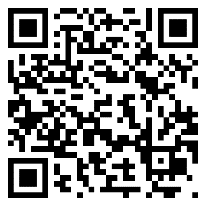 ・ 動画の制作サービス（税別25,000円～）　等その他、無料・有料のサポートサービスをご用意しています。詳細については、CAMPFIREサポートサービスをご確認ください。※有料サービスについては、CAMPFIREへの手数料とは別途発生します。※各提携企業とNPO団体との直接契約となります。Ⅶ．その他１．提供資金の返還義務（１）提供資金を、対象事業以外又は対象経費以外に使用したとき（２）活動報告書を提出しなかったとき、又は内容に虚偽の記載があるとき（３）大阪府及び村上財団の指示に沿わない不適切な活動を行ったとき（４）期間終了後、費消されていない提供資金があるとき（５）事前の合意なく、申請書記載の事業計画を変更するとき2．その他その他、本公募に関する情報につきましては、大阪府ホームページをご確認ください。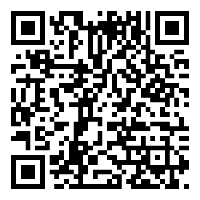 申請書の記入方法※大阪府のホームページからダウンロードし、必要事項を記入してご提出ください。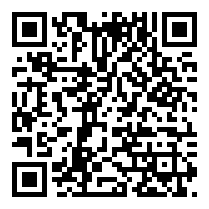 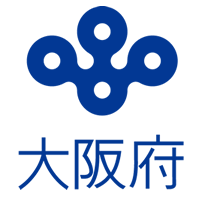 項目ポイント（１）事業の必要性・公益性・ 社会課題の解決に資するか・ 社会課題の認識と解決に向けた手法が整合的か・　重点テーマ（「Ⅱ.1.対象となる事業」参照）と合致しているか（２）事業の実現・持続可能性・ 事業の内容や方法、スケジュールや実施体制は妥当か・　費用対効果は高いか、経費見積もりは妥当か・　一過性の事業ではなく、事業の拡大波及効果が期待できるか（３）先進性・モデル性・ 既存事業の延長ではない新たな取組か・ 従来にない新しい視点や発想、手法が盛り込まれているか基本サポートプラン（掲載手数料：０円※）フルサポートプラン（掲載手数料：達成金額に対し５％＋税※）＜クラウドファンディング準備期間＞・　公開前の個別打ち合わせ・　クラウドファンディングを実施する上でのノウハウの提供＜クラウドファンディング実施期間＞・　データに基づく広報戦略のご提案・　SNS発信・チラシ作成・配布サポート基本サポートプランの内容に加え、・ 担当者との定期的な打ち合わせ（最大週1回）・ 事業自体へのフィードバック、リターンの提案・ PR施策についてのスケジュール設定と進捗管理・ SNS発信用のテンプレート作成・ プロジェクト終了後の振り返りセッションの実施　など